SEMAINE 19 / 04 FEVRIER 2019DOMINANTE D'ACTIVITE CIBLEE : CONSTRUIRE LES PREMIERS OUTILS POUR STRUCTURER SA PENSEE« À L’ECOLE, FILLE ET GARÇON À ÉGALITE »Construire des premiers savoirs et savoir-faire avec rigueur & Explorer des formes, des grandeurs, des suites organiséesPROGRAMMES 2015 : L'école maternelle est une école bienveillante, plus encore que les étapes ultérieures du parcours scolaire. Au sein d'une même classe, l‘enseignant prend en compte dans la perspective d'un objectif commun les différences entre enfants qui peuvent se manifester avec une importance particulière dans les premières années de leur vieLE LIVRE DE LA SEMAINEACCUEIL :ACCUEIL :PROGRAMMES 2015 : L'enseignant fait acquérir des habitudes de travail qui vont évoluer au fil du temps et que les enfants pourront transférer.Comprendre la notion de quantité implique pour l'enfant de concevoir que la quantité n'est pas la caractéristique d'un objet mais d'une collection d'objets (l'enfant doit également comprendre que le nombre sert à mémoriser la quantité).PROGRAMMES 2015 :L’équipe pédagogique aménage l'école (les salles de classe, les salles spécialisées, les espaces extérieurs...) afin d'offrir aux enfants un univers qui stimule leur curiosité, répond à leurs besoins notamment de jeu, de mouvement, de repos et de découvertes et multiplie les occasions d'expériences sensorielles, motrices, relationnelles, cognitives en sécurité.Les enfants enrichissent et développent leurs aptitudes sensorielles, s'en servent pour distinguer des réalités différentes selon leurs caractéristiques olfactives, gustatives, tactiles, auditives et visuellesRITUEL :PROGRAMMES 2015 : Pour les plus jeunes, les premiers repères temporels sont associés aux activités récurrentes de la vie quotidienne d'où l'importance d'une organisation régulière et de rituels qui marquent les passages d'un moment à un autre. L'école maternelle doit conduire progressivement chacun à comprendre que les nombres permettent à la fois d'exprimer des quantités (usage cardinal) et d'exprimer un rang ou un positionnement dans une liste (usage ordinal)EPS:PROGRAMMES 2015 : Au sein d'une même classe, l‘enseignant prend en compte dans la perspective d'un objectif commun les différences entre enfants qui peuvent se manifester avec une importance particulière dans les premières années de leur vie. L'équipe pédagogique aménage l'école (les salles de classe, les salles spécialisées, les espaces extérieurs...) afin d'offrir aux enfants un univers qui stimule leur curiosité, répond à leurs besoins notamment de jeu, de mouvement, de repos et de découvertes et multiplie les occasions d'expériences sensorielles, motrices, relationnelles, cognitives en sécurité.L'enseignant les observe dans leur jeu libre afin de mieux les connaîtreREGROUPEMENT 1:PROGRAMMES 2015 : L'école maternelle assure une première acquisition des principes de la vie en société.Les enfants apprennent à repérer les rôles des différents adultes, la fonction des différents espaces dans la classe et l'école. Ils apprennent les règles qui s'y rattachent. L'école maternelle construit les conditions de l'égalité, notamment entre les filles et les garçons.RECREATION:REGROUPEMENT 2:PROGRAMMES 2015 : Les moments de réception où les enfants travaillent mentalement sans parler sont des activités langagières à part entière que l'enseignant doit rechercher et encourager. L'école maternelle occupe une place privilégiée pour leur offrir une fréquentation de la langue de l'écrit, très différente de l'oral de communication.REGROUPEMENT 3:PROGRAMMES 2015 : Les moments de réception où les enfants travaillent mentalement sans parler sont des activités langagières à part entière que l'enseignant doit rechercher et encourager. L'école maternelle occupe une place privilégiée pour leur offrir une fréquentation de la langue de l'écrit, très différente de l'oral de communication.ATELIERS 1:PROGRAMMES 2015 : L'enseignant propose des jeux structurés visant explicitement des apprentissages spécifiques.Les moments de langage à plusieurs sont nombreux à l'école maternelle : résolution de problèmes, prises de décisions collectives, compréhension d'histoires entendues, etc. Il y a alors argumentation, explication, questions, intérêt pour ce que les autres croient, pensent et savent. L'enseignant commente alors l'activité qui se déroule pour en faire ressortir l'importance et la finalité.ATELIERS 2:PROGRAMMES 2015 : Les apprentissages des jeunes enfants s'inscrivent dans un temps long et leurs progrès sont rarement linéaires. Ils nécessitent un temps d'appropriation. Leur stabilisation nécessite de nombreuses répétitions dans des conditions variées. L’enseignant permet à l’enfant de pratiquer divers usages du langage oral : raconter, décrire, évoquer, expliquer, questionner, proposer des solutions, discuter un point de vueChaque matin, un rituel est installé, en même temps que l'affichage des cartes de présence, les enfants alignent leur petit personnage Playmobil l’un derrière l’autre. A la fin de l’accueil, en plus de nommer les absents, de dire combien cela fait avec les cartes restantes, nous vérifions avec les Playmobils. Un enfant est appelé pour compter les Playmobils, seul ou avec aide.TEMPS20mnACTIVITE1-Utiliser les bacs sensoriels2-Apprendre à coopérer en participant à des jeuxCOMPETENCE(Explorer le monde) Explorer la matièreORGANISATION individuellement1- bacs sensorielsMatériel : légos + cartes modèles2- Jeux libres Matériel : jeux proposés sur les tables / jeux d’imitation1- bacs sensorielsMatériel : légos + cartes modèles2- Jeux libres Matériel : jeux proposés sur les tables / jeux d’imitation1- bacs sensorielsMatériel : légos + cartes modèles2- Jeux libres Matériel : jeux proposés sur les tables / jeux d’imitation1- bacs sensorielsMatériel : légos + cartes modèles2- Jeux libres Matériel : jeux proposés sur les tables / jeux d’imitationJe déplace T’Choupi sur le calendrier et tamponne avec un tampon dateur le jour de la semaine en expliquant que les jours sont numérotés, j’indique « Aujourd'hui, c'est lundi 04  ».TEMPS30 mnACTIVITE :Jeux de collaborationCOMPETENCE:(Agir, s'exprimer, comprendre à travers l'activité physique)ORGANISATION:collectiveCOLLABORER, COOPERER, S'OPPOSERCOLLABORER, COOPERER, S'OPPOSERCOLLABORER, COOPERER, S'OPPOSERCOLLABORER, COOPERER, S'OPPOSERTEMPS6 mnACTIVITELancer le déCOMPETENCE(Construire les premiers outils pour structurer sa pensée) Évaluer et comparer des collections d'objets avec des procédures numériques ou non numériques.ORGANISATIONcollectiveLUNDI-MARDI- JEUDI-VENDREDI : Rituel du jeu de dé : 1-2-3 objets à aller chercher. Vérification avec les pairs. LUNDI-MARDI- JEUDI-VENDREDI : Rituel du jeu de dé : 1-2-3 objets à aller chercher. Vérification avec les pairs. LUNDI-MARDI- JEUDI-VENDREDI : Rituel du jeu de dé : 1-2-3 objets à aller chercher. Vérification avec les pairs. LUNDI-MARDI- JEUDI-VENDREDI : Rituel du jeu de dé : 1-2-3 objets à aller chercher. Vérification avec les pairs. TEMPS30 mnACTIVITEjouer dans la courCOMPETENCEapprendre à coopérer en participant à des jeuxORGANISATIONcollectiveTEMPS15 mnACTIVITEDonner son point de vueCOMPETENCE(Mobiliser le langage dans toutes ses dimensions) Pratiquer divers usages du langage oral: raconter, décrire, évoquer, expliquer, questionner, proposer des solutions, discuter un point de vueORGANISATIONcollectiveLUNDI-MARDI- JEUDI-VENDREDI : La lecture est théâtralisée pour accrocher l'attention des petits élèves. Leur demander à quelle histoire cela leur fait-il penser ? Lire « Boucle d’or » vendredi Le vendredi, présentation et lecture du cahier de liaison.LUNDI-MARDI- JEUDI-VENDREDI : La lecture est théâtralisée pour accrocher l'attention des petits élèves. Leur demander à quelle histoire cela leur fait-il penser ? Lire « Boucle d’or » vendredi Le vendredi, présentation et lecture du cahier de liaison.LUNDI-MARDI- JEUDI-VENDREDI : La lecture est théâtralisée pour accrocher l'attention des petits élèves. Leur demander à quelle histoire cela leur fait-il penser ? Lire « Boucle d’or » vendredi Le vendredi, présentation et lecture du cahier de liaison.LUNDI-MARDI- JEUDI-VENDREDI : La lecture est théâtralisée pour accrocher l'attention des petits élèves. Leur demander à quelle histoire cela leur fait-il penser ? Lire « Boucle d’or » vendredi Le vendredi, présentation et lecture du cahier de liaison.TEMPS15 mnACTIVITEÉcouter un livre ComptinesBilanCOMPETENCE(Mobiliser le langage dans toutes ses dimensions)Ecouter une histoire sans interrompre l’adulteDire de mémoire et de manière expressive des comptinesSe rappeler ce qui a été fait dans la journéeORGANISATIONcollectiveVENDREDI : « Ranger au moins 3 objets du plus petit au plus grand » VENDREDI : « Ranger au moins 3 objets du plus petit au plus grand » VENDREDI : « Ranger au moins 3 objets du plus petit au plus grand » VENDREDI : « Ranger au moins 3 objets du plus petit au plus grand » TEMPS45 mn+ après la sieste.ACTIVITES1- Comparer des tours (IM logicomaths / kinesthésique)2- Tracer des formes (IM kinesthésique / visuelle)3- Ranger du plus petit au plus grand (IM logicomaths / intrapersonnelle)4- Associer les tailles des ours (Im visuelle / intrapersonnelle)5- Se mesurer et voir que l’on grandit (IM kinesthésique / naturaliste)6- Découper des morceaux de papier (IM kinesthésique / intrapersonnelle)7- Donner un bol à chaque ours (IM logicomaths / kinesthésique)8- Ranger les ours dans leur maison (IM logicomaths / intrapersonnelle)COMPETENCE(Construire les premiers outils pour structurer sa pensée) Classe ou ranger des objets selon un critère de longueur ou de masse ou de contenanceORGANISATION1 : Enseignant 2 : Atsem3 : Supervisé4 : Autonomie5 : Enseignant6 : Atsem7 : Autonomie8 : Semi-autonomeATELIER 1 « Je compare des tours »Matériel : gros cubes (15cm d’arêtes) qui se lient de 5 couleurs différentes + 1 bande quadrillée de la dimension des cubesConsigne : « Placer 5 (si possible) tours de hauteurs différentes sur un quadrillage »Laisser les enfants coopérer, choisir. Si difficultés expliquer que l’on peut faire des tours en fonction des couleurs.« Ranger les tours de la plus petite à la plus grande »« Est-ce qu’on voit pareil si on se place des deux côtés ? »ATELIER 1 « Je compare des tours »Matériel : gros cubes (15cm d’arêtes) qui se lient de 5 couleurs différentes + 1 bande quadrillée de la dimension des cubesConsigne : « Placer 5 (si possible) tours de hauteurs différentes sur un quadrillage »Laisser les enfants coopérer, choisir. Si difficultés expliquer que l’on peut faire des tours en fonction des couleurs.« Ranger les tours de la plus petite à la plus grande »« Est-ce qu’on voit pareil si on se place des deux côtés ? »ATELIER 1 « Je compare des tours »Matériel : gros cubes (15cm d’arêtes) qui se lient de 5 couleurs différentes + 1 bande quadrillée de la dimension des cubesConsigne : « Placer 5 (si possible) tours de hauteurs différentes sur un quadrillage »Laisser les enfants coopérer, choisir. Si difficultés expliquer que l’on peut faire des tours en fonction des couleurs.« Ranger les tours de la plus petite à la plus grande »« Est-ce qu’on voit pareil si on se place des deux côtés ? »ATELIER 1 « Je compare des tours »Matériel : gros cubes (15cm d’arêtes) qui se lient de 5 couleurs différentes + 1 bande quadrillée de la dimension des cubesConsigne : « Placer 5 (si possible) tours de hauteurs différentes sur un quadrillage »Laisser les enfants coopérer, choisir. Si difficultés expliquer que l’on peut faire des tours en fonction des couleurs.« Ranger les tours de la plus petite à la plus grande »« Est-ce qu’on voit pareil si on se place des deux côtés ? »ATELIER 2 « Je trace des ronds, des carrés et des triangles »Support : A3Matériel : feutres + formes (blocs logiques)Consigne : « Tu traces des ronds, des carrés, des triangles avec ou sans aide. Soit tu fais tout seul, soit tu regardes le modèle, soit tu fais le tour de la forme pour bien apprendre »L’Atsem est là pour verbaliser le geste, le sens du tracé, elle aide à tenir le bloc logique si besoin.ATELIER 2 « Je trace des ronds, des carrés et des triangles »Support : A3Matériel : feutres + formes (blocs logiques)Consigne : « Tu traces des ronds, des carrés, des triangles avec ou sans aide. Soit tu fais tout seul, soit tu regardes le modèle, soit tu fais le tour de la forme pour bien apprendre »L’Atsem est là pour verbaliser le geste, le sens du tracé, elle aide à tenir le bloc logique si besoin.ATELIER 2 « Je trace des ronds, des carrés et des triangles »Support : A3Matériel : feutres + formes (blocs logiques)Consigne : « Tu traces des ronds, des carrés, des triangles avec ou sans aide. Soit tu fais tout seul, soit tu regardes le modèle, soit tu fais le tour de la forme pour bien apprendre »L’Atsem est là pour verbaliser le geste, le sens du tracé, elle aide à tenir le bloc logique si besoin.ATELIER 2 « Je trace des ronds, des carrés et des triangles »Support : A3Matériel : feutres + formes (blocs logiques)Consigne : « Tu traces des ronds, des carrés, des triangles avec ou sans aide. Soit tu fais tout seul, soit tu regardes le modèle, soit tu fais le tour de la forme pour bien apprendre »L’Atsem est là pour verbaliser le geste, le sens du tracé, elle aide à tenir le bloc logique si besoin.ATELIER 3 « Je range les personnages du plus petit au plus grand »Support : FicheMatériel : images 3 ours Consigne : « Tu ranges les 3 ours du plus petit au plus grand »ATELIER 3 « Je range les personnages du plus petit au plus grand »Support : FicheMatériel : images 3 ours Consigne : « Tu ranges les 3 ours du plus petit au plus grand »ATELIER 3 « Je range les personnages du plus petit au plus grand »Support : FicheMatériel : images 3 ours Consigne : « Tu ranges les 3 ours du plus petit au plus grand »ATELIER 3 « Je range les personnages du plus petit au plus grand »Support : FicheMatériel : images 3 ours Consigne : « Tu ranges les 3 ours du plus petit au plus grand »ATELIER 4 « Je retrouve le dos de chaque ours »Support : ficheMatériel : étiquettes + colleConsigne: « Tu retrouves le dos de chaque ours »ATELIER 4 « Je retrouve le dos de chaque ours »Support : ficheMatériel : étiquettes + colleConsigne: « Tu retrouves le dos de chaque ours »ATELIER 4 « Je retrouve le dos de chaque ours »Support : ficheMatériel : étiquettes + colleConsigne: « Tu retrouves le dos de chaque ours »ATELIER 4 « Je retrouve le dos de chaque ours »Support : ficheMatériel : étiquettes + colleConsigne: « Tu retrouves le dos de chaque ours »ATELIER 5 « Je me mesure pour voir que j’ai grandi »Support : affiche d’octobre avec les différentes taillesMatériel : laine rouge pour la taille (à accrocher à leur photo de la grande lessive)Consigne : « est-ce que depuis que l’on s’était mesuré en octobre vous avez grandi ? comment vérifier ? »Laisser les enfants chercher. Puis mesurer chaque enfant et voir la différence.Consigne : « Maintenant je voudrais vous ranger, comment puis-je faire ? »Amener les enfants à dire du plus petit au plus grand, mais ils sont nombreux donc juste par 3 : petit-moyen-grand à chaque fois. Faire une photo finaleATELIER 5 « Je me mesure pour voir que j’ai grandi »Support : affiche d’octobre avec les différentes taillesMatériel : laine rouge pour la taille (à accrocher à leur photo de la grande lessive)Consigne : « est-ce que depuis que l’on s’était mesuré en octobre vous avez grandi ? comment vérifier ? »Laisser les enfants chercher. Puis mesurer chaque enfant et voir la différence.Consigne : « Maintenant je voudrais vous ranger, comment puis-je faire ? »Amener les enfants à dire du plus petit au plus grand, mais ils sont nombreux donc juste par 3 : petit-moyen-grand à chaque fois. Faire une photo finaleATELIER 5 « Je me mesure pour voir que j’ai grandi »Support : affiche d’octobre avec les différentes taillesMatériel : laine rouge pour la taille (à accrocher à leur photo de la grande lessive)Consigne : « est-ce que depuis que l’on s’était mesuré en octobre vous avez grandi ? comment vérifier ? »Laisser les enfants chercher. Puis mesurer chaque enfant et voir la différence.Consigne : « Maintenant je voudrais vous ranger, comment puis-je faire ? »Amener les enfants à dire du plus petit au plus grand, mais ils sont nombreux donc juste par 3 : petit-moyen-grand à chaque fois. Faire une photo finaleATELIER 5 « Je me mesure pour voir que j’ai grandi »Support : affiche d’octobre avec les différentes taillesMatériel : laine rouge pour la taille (à accrocher à leur photo de la grande lessive)Consigne : « est-ce que depuis que l’on s’était mesuré en octobre vous avez grandi ? comment vérifier ? »Laisser les enfants chercher. Puis mesurer chaque enfant et voir la différence.Consigne : « Maintenant je voudrais vous ranger, comment puis-je faire ? »Amener les enfants à dire du plus petit au plus grand, mais ils sont nombreux donc juste par 3 : petit-moyen-grand à chaque fois. Faire une photo finaleATELIER 6 « Je découpe des morceaux de papier »Matériel : bandes de papier + ciseaux Consigne : « Tu découpes ta bande de papier »ATELIER 6 « Je découpe des morceaux de papier »Matériel : bandes de papier + ciseaux Consigne : « Tu découpes ta bande de papier »ATELIER 6 « Je découpe des morceaux de papier »Matériel : bandes de papier + ciseaux Consigne : « Tu découpes ta bande de papier »ATELIER 6 « Je découpe des morceaux de papier »Matériel : bandes de papier + ciseaux Consigne : « Tu découpes ta bande de papier »ATELIER 7 « Je donne un bol à chaque ours »Support : ficheMatériel : étiquettes bols + colleConsigne : « Tu donnes un bol à chaque ours »ATELIER 7 « Je donne un bol à chaque ours »Support : ficheMatériel : étiquettes bols + colleConsigne : « Tu donnes un bol à chaque ours »ATELIER 7 « Je donne un bol à chaque ours »Support : ficheMatériel : étiquettes bols + colleConsigne : « Tu donnes un bol à chaque ours »ATELIER 7 « Je donne un bol à chaque ours »Support : ficheMatériel : étiquettes bols + colleConsigne : « Tu donnes un bol à chaque ours »ATELIER 8 « Je range les ours dans leur maison »Support : maisonMatériel : ours de triConsigne : « tu ranges les ours su plus petit au plus grand dans leur maison »ATELIER 8 « Je range les ours dans leur maison »Support : maisonMatériel : ours de triConsigne : « tu ranges les ours su plus petit au plus grand dans leur maison »ATELIER 8 « Je range les ours dans leur maison »Support : maisonMatériel : ours de triConsigne : « tu ranges les ours su plus petit au plus grand dans leur maison »ATELIER 8 « Je range les ours dans leur maison »Support : maisonMatériel : ours de triConsigne : « tu ranges les ours su plus petit au plus grand dans leur maison »TEMPS25-30 mnACTIVITES1- Raconter (IM verbale)2- Jouer aux ateliers autonomes (IM intrapersonnelle)COMPETENCE:1- (Mobiliser le langage dans toutes ses dimensions) Pratiquer divers usages du langage oral : raconter 2- (Explorer le monde) Situer des objets par rapport à soi, entre eux, par rapport à des objets repères.ORGANISATION1 : Enseignant2 : Atsem ATELIER 1 « Je raconte la photo »Support: album langageConsigne: « Tu me racontes ce que tu vois, j'écris ce que tu dis »L'enseignant explique à chaque élève qu'il a besoin de savoir comment chacun parle pour les aider à encore mieux parler car c'est son travail, il aura auparavant fait une lecture rappel.ATELIER 1 « Je raconte la photo »Support: album langageConsigne: « Tu me racontes ce que tu vois, j'écris ce que tu dis »L'enseignant explique à chaque élève qu'il a besoin de savoir comment chacun parle pour les aider à encore mieux parler car c'est son travail, il aura auparavant fait une lecture rappel.ATELIER 1 « Je raconte la photo »Support: album langageConsigne: « Tu me racontes ce que tu vois, j'écris ce que tu dis »L'enseignant explique à chaque élève qu'il a besoin de savoir comment chacun parle pour les aider à encore mieux parler car c'est son travail, il aura auparavant fait une lecture rappel.ATELIER 1 « Je raconte la photo »Support: album langageConsigne: « Tu me racontes ce que tu vois, j'écris ce que tu dis »L'enseignant explique à chaque élève qu'il a besoin de savoir comment chacun parle pour les aider à encore mieux parler car c'est son travail, il aura auparavant fait une lecture rappel.ATELIER 2 « Je joue aux ateliers autonomes »Matériel: tiroirs individuels Consigne: « Tu choisis ton tiroir, tu vas à une table, tu fais seul(e) et en silence, quand tu as fini, tu ranges et remets le tiroir à sa place, tu peux prendre un autre tiroir qui est rangé »Les règles : -je prends un tiroir dans le meuble -je m’installe à une table -je fais SEUL et en SILENCE -quand j’ai terminé, je remets le matériel dans le tiroir, vérifie avec la photo que tout est en place (complet et prêt à l’emploi) et je range le tiroir dans le meuble. - Je ne prends jamais un tiroir ni du matériel qui est déjà sorti sur une table (et qui est peut-être à quelqu’un) Quoi d’autre ? -Je peux demander de l’aide à l’adulte pour qu’il me montre. -Je peux faire autant de fois que je veux la même activité. -Je dois laisser la classe propre dans tous les cas : donc si j’ai renversé de l’eau ou autre chose, j’éponge ou ramasse. - Si je le souhaite, je peux demander à présenter mon atelier aux camarades lors du regroupement qui suit. ATELIER 2 « Je joue aux ateliers autonomes »Matériel: tiroirs individuels Consigne: « Tu choisis ton tiroir, tu vas à une table, tu fais seul(e) et en silence, quand tu as fini, tu ranges et remets le tiroir à sa place, tu peux prendre un autre tiroir qui est rangé »Les règles : -je prends un tiroir dans le meuble -je m’installe à une table -je fais SEUL et en SILENCE -quand j’ai terminé, je remets le matériel dans le tiroir, vérifie avec la photo que tout est en place (complet et prêt à l’emploi) et je range le tiroir dans le meuble. - Je ne prends jamais un tiroir ni du matériel qui est déjà sorti sur une table (et qui est peut-être à quelqu’un) Quoi d’autre ? -Je peux demander de l’aide à l’adulte pour qu’il me montre. -Je peux faire autant de fois que je veux la même activité. -Je dois laisser la classe propre dans tous les cas : donc si j’ai renversé de l’eau ou autre chose, j’éponge ou ramasse. - Si je le souhaite, je peux demander à présenter mon atelier aux camarades lors du regroupement qui suit. ATELIER 2 « Je joue aux ateliers autonomes »Matériel: tiroirs individuels Consigne: « Tu choisis ton tiroir, tu vas à une table, tu fais seul(e) et en silence, quand tu as fini, tu ranges et remets le tiroir à sa place, tu peux prendre un autre tiroir qui est rangé »Les règles : -je prends un tiroir dans le meuble -je m’installe à une table -je fais SEUL et en SILENCE -quand j’ai terminé, je remets le matériel dans le tiroir, vérifie avec la photo que tout est en place (complet et prêt à l’emploi) et je range le tiroir dans le meuble. - Je ne prends jamais un tiroir ni du matériel qui est déjà sorti sur une table (et qui est peut-être à quelqu’un) Quoi d’autre ? -Je peux demander de l’aide à l’adulte pour qu’il me montre. -Je peux faire autant de fois que je veux la même activité. -Je dois laisser la classe propre dans tous les cas : donc si j’ai renversé de l’eau ou autre chose, j’éponge ou ramasse. - Si je le souhaite, je peux demander à présenter mon atelier aux camarades lors du regroupement qui suit. ATELIER 2 « Je joue aux ateliers autonomes »Matériel: tiroirs individuels Consigne: « Tu choisis ton tiroir, tu vas à une table, tu fais seul(e) et en silence, quand tu as fini, tu ranges et remets le tiroir à sa place, tu peux prendre un autre tiroir qui est rangé »Les règles : -je prends un tiroir dans le meuble -je m’installe à une table -je fais SEUL et en SILENCE -quand j’ai terminé, je remets le matériel dans le tiroir, vérifie avec la photo que tout est en place (complet et prêt à l’emploi) et je range le tiroir dans le meuble. - Je ne prends jamais un tiroir ni du matériel qui est déjà sorti sur une table (et qui est peut-être à quelqu’un) Quoi d’autre ? -Je peux demander de l’aide à l’adulte pour qu’il me montre. -Je peux faire autant de fois que je veux la même activité. -Je dois laisser la classe propre dans tous les cas : donc si j’ai renversé de l’eau ou autre chose, j’éponge ou ramasse. - Si je le souhaite, je peux demander à présenter mon atelier aux camarades lors du regroupement qui suit. 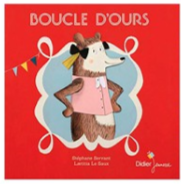 